Terms of Service | CopyrightImage Usage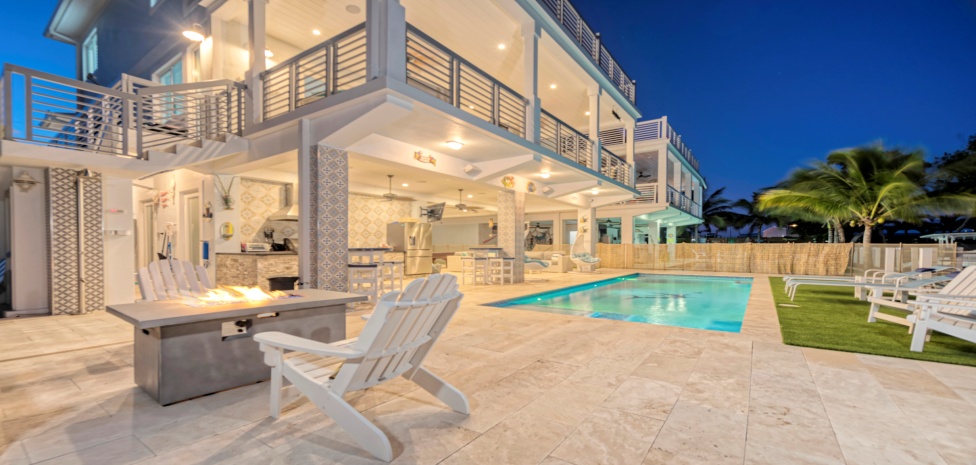 Copyright Notice:  The person that owns the equipment and that took the image is the copyright holder of the image. The copyright of an image is not transferred to any other party unless a specific written agreement is made. Licensing may be obtained for various uses of the images, please contact us for more details.Photo Rights and Usage for Real Estate:  The agent who paid for the photography services has permission to use our images for Online or printed advertising. The licensing agreement is valid for the duration the property is listed for sale & cannot be reused without specific written permission.Images cannot be sold to another agent who takes over an expired or withdrawn listing or to builders, designers, stagers without contacting Phil Rothe Photography for specific licensing information and fee’s to be paid to Phil Rothe RE Photography LLC.Phil Rothe RE Photography Based in Key West servicing all of the Florida Keys and Miami786.529.2548